U P I T N I K za dionike u svrhu izrade Plana upravljanja područjem ekološke mreže HR 2000522 Luka Budava – IstraNa području općine Ližnjan – Lisignano nalazi se područje ekološke mreže/ NATURA 2000 područje - HR2000522 Luka Budava Istra (1237,0095 ha). Područje je zaštićeno radi vazdazelenih šuma hrasta crnike (Quercus ilex L.). Uz navedenu vrstu, u samom području i/ili u kontaktnim zonama (more, kopno) obitavaju i druge rijetke i ugrožene vrste i staništa od interesa za EU te stoga zahtijevaju  prioritetnu aktivnu zaštitu.  Osnovni način upravljanja područjem ekološke mreže je donošenje Plana upravljanja  u suradnji s lokalnim dionicima. Planovima upravljanja utvrđuju se potrebne mjere i aktivnosti za očuvanje ciljnih vrsta i stanišnih tipova, kao i ekološka cjelovitost zaštićenog područja. Planovi upravljanja su obavezni za sva područja ekološke mreže, tj. NATURA 2000 područja. Na inicijativu općine Ližnjan – Lisignano, započela je izrada Plana upravljanja područjem ekološke mreže HR 2000522 Luka Budava – Istra. Izrađivač Plana je Zavod za prostorno uređenje Istarske županije uz suradnju s javnom ustanovom koja upravlja zaštićenim područjima prirode u Istarskoj županiji, „Natura Histrica“ i općinom Ližnjan-Lisignano. Koliko poznajete zaštićeno područje ?Vrlo dobroPovršnoNe poznajem gaKoliko često boravite u zaštićenom području? (mogućnost odabira više odgovora)Stalno (stanujem u neposrednoj blizini)Stalno (ne stanujem u neposrednoj blizini)Povremeno (stanujem u neposrednoj blizini)Povremeno (ne stanujem u neposrednoj blizini)Redovito posjećujem područje (  od 10 dolazaka/godišnje)Povremeno posjećujem područje (5-10 dolazaka/godišnje)Rijetko (do 5 dolazaka/godišnje)Nikada ga nisam posjetioDrugo (navesti)___________________Na koji način koristite zaštićeno područje ? (mogućnost odabira više odgovora)Dolazim samo vikendimaPromatram/bilježim biološku raznolikost područjaKoristim kontaktnu zonu mora za kupanje i rekreacijuRekreiram se (šetnje, biciklizam, treking i sl.)Bavim se poljoprivredomBoravim na svojoj parceli unutar obuhvata zaštiteUopće ga ne koristimDrugo (navesti):_________________Opišite sebe kao dionika u zaštićenom području:Vlasnik zemljištaVlasnik OPG-a koji ima vlasništvo u zaštićenom područjuVlasnik OPG-a koji nema vlasništvo u zaštićenom područjuNVO (nevladina organizacija)Turistički sam djelatnik/bavim se turizmom i imam vlasništvo u zaštićenom područjuTuristički sam djelatnik/ne bavim se turizmom ali nemam vlasništvo u zaštićenom područjuRedoviti posjetiteljPredstavnik/zaposlenik JLS-a (jedinice lokalne samouprave)Drugo (navesti)________________________________Koliki je,  po Vašem mišljenju,  doprinos upravljanja zaštićenim područjem u osiguravanju i otvaranju novih radnih mjesta (stalnih i sezonskih)?Izuzetno velikVelikSrednjiNikakavNe znamKako vidite buduće financiranje zaštićenog područja ? (mogućnost odabira više odgovora)Proračunskim sredstvima općineProračunskim sredstvima županije preko javne ustanove koja upravljanja navedenim područjem („Natura Histrica“)Putem EU sredstavaPutem naplate ulaska u zaštićeno područjeDrugo (navesti):____________________________________Molimo Vas da navedete glavne probleme (ako postoje) u zaštićenom području?Što očekujete od Plana upravljanje područjem ekološke mreže HR 2000522 Luka Budava – Istra?S pozicije Vaših interesa, što bi za Vas bilo ključno da se ostvari u budućnosti razvoja ovog područja? Ideje, aktivnosti i sl. koje vidite da bi se mogle realizirati/ili su već realizirane, a jesu ili bi mogle biti u funkciji posjećivanja i održivog upravljanja ovim područjem? Navedite Vaše ključne interese?Koje aktivnosti ili rješenja za Vas NE BI bila prihvatljiva u Planu upravljanja?Koji su, prema Vašem mišljenju, glavni problemi koji bi se mogli javiti prilikom izrade Plana upravljanja i/ili njegovom provedbom?Možemo li računati na Vaše aktivno uključivanje kao dionika u izradi Plana upravljanja zaštićenim područjem?DANEUkoliko imate dodatnih komentara, informacija ili dokumentacije za koje smatrate da bi bila korisna za izradu Plana upravljanja, molimo Vas da to navedete ovdje:Ovaj upitnik je anoniman. Međutim ukoliko želite ostaviti Vaše podatke za kontakt, to možete učiniti ovdje:Ime i prezime:Broj telefona/mobitela:E-mail adresa:Najljepše Vas molimo da ispunjeni upitnik vratite na adrese elektroničke pošte: latinka.janjanin@zpuiz.hr i matija.maurovic@liznjan.hr Ispunjeni upitnik možete dostaviti i osobno u Zavod za prostorno uređenje Istarske županije (Riva 8, 52 100 Pula, I kat) ili u općinu Ližnjan – Lisignano (Krasa 7, 52 204 Ližnjan).Eventualne nejasnoće i/ili nedoumice oko pitanja iz ovog Upitnika možete razjasniti na brojeve telefona 099 245 84 02 ili 052 352 468 (Latinka Janjanin)HVALA!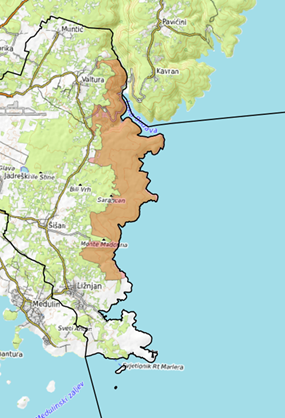 Područje obuhvata ekološke mreže HR 2000522 Luka Budava - Istra